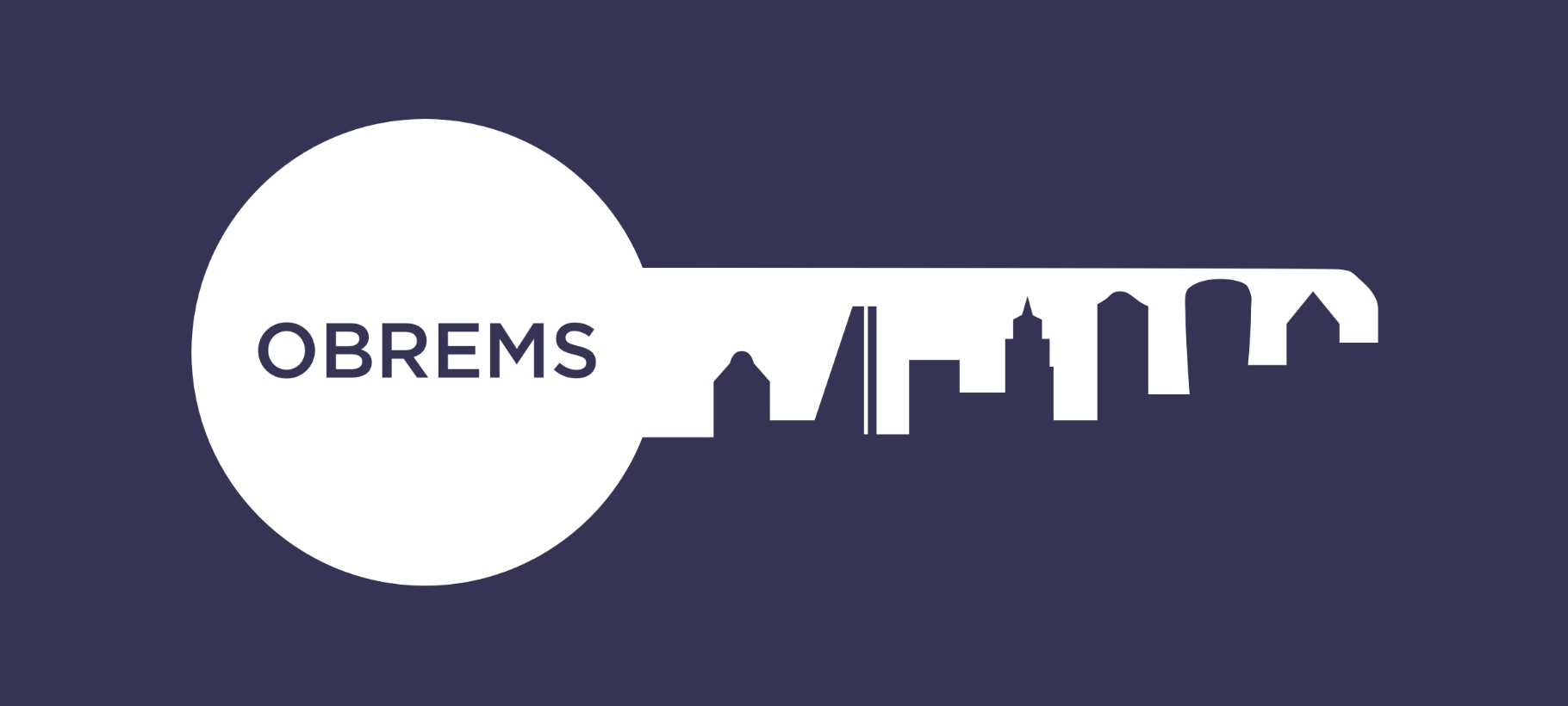 First Name	    Last Name		Company  Ticket Type(Tick one) Price includes pp: Glass of Prosecco on Arrival, 3 Course Dinner & Half a Bottle of wineEmail  Mobile  Address for InvoicingYear of GraduationSignature